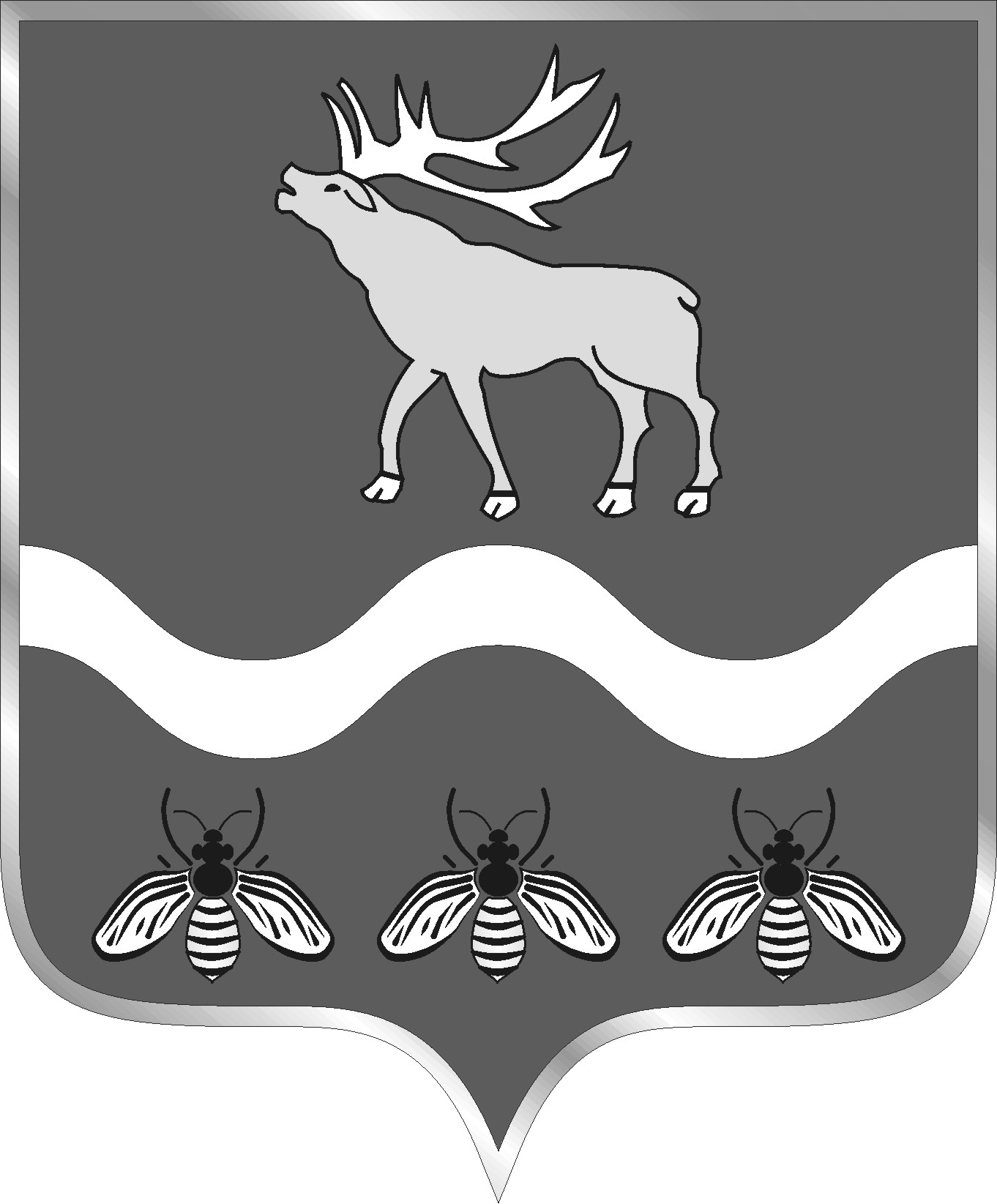 АДМИНИСТРАЦИЯНОВОСЫСОЕВСКОГО СЕЛЬСКОГО ПОСЕЛЕНИЯЯКОВЛЕВСКИЙ МУНИЦИПАЛЬНЫЙ РАЙОНПОСТАНОВЛЕНИЕ   22 ноября  2023 года	                               с. Новосысоевка	                           	№ 49   	«О запрете выхода (выезда) на ледовое покрытие водных объектов, расположенных на  территории  Новосысоевского сельского поселения»             В соответствии с Федеральными законами Российской Федерации от 21.12.1994 № 69-ФЗ «О пожарной безопасности», от 21.12.1994 № 68-ФЗ «О защите населения и территорий от чрезвычайных ситуаций природного и техногенного характера», от 06.10.2003 № 131-ФЗ «Об общих принципах организации местного самоуправления в Российской Федерации», администрация Новосысоевского сельского поселенияПОСТАНОВЛЯЕТ:В целях охраны жизни людей на водных объектах в период с 22.11.2023 по 30.01.2024 и с 01.03.24 по 15.04.2024 гг.. гражданам категорически запрещается выход(выезд) на ледовое покрытие водных объектов расположенных на территории Новосысоевского сельского поселения.Рекомендовать руководителям школ, детских садов, учреждений и предприятий всех форм собственности действующих на территории сельского поселения:- провести работу по информированию детей и родителей, сотрудников и работников учреждений об опасности выхода на ледовое покрытие водоемов;- принять меры, направленные на предотвращение случаев гибели людей на водоемах( организовать профилактическую, разъяснительную работу по соблюдению мер безопасности на льду водных объектов, правилам оказания первой помощи пострадавшим на водных объектах и т.п.) Разместить настоящее постановление на официальном сайте администрации   Новосысоевского сельского поселения4. Настоящее Постановление вступает в силу со дня его опубликования.Глава администрацииНовосысоевского сельского поселения                                              А.В. Лутченко